Name- Agam 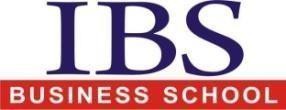 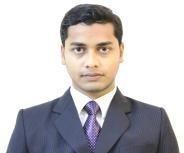 Cell No. C/o 971505891826    	Email:  agam.325156@2freemail.com      Career Objective	To secure a challenging position where I can effectively contribute my skills as a marketing professional, possessing competent Technical skill and show my leadership and learning qualities. 	Education	 	Work Experience	 Company: - CENTAUR Electro Mechanical Contracting Co. LLC, Dubai - U.A.E.        Designation: - Business Development Executive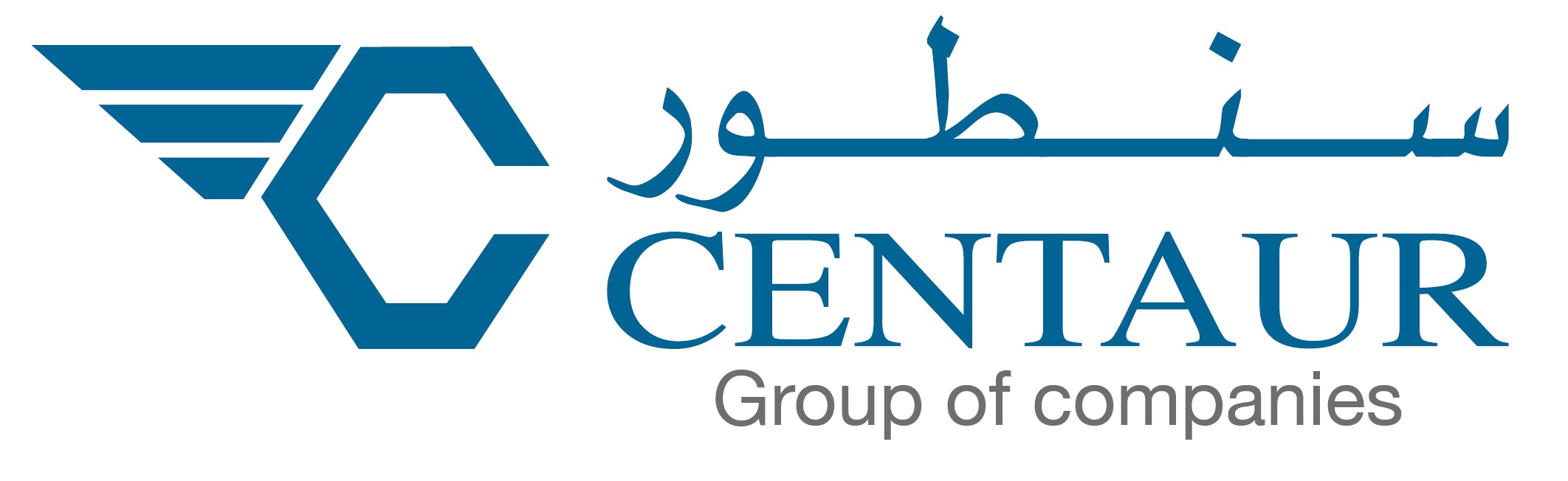 Sales Engineer & Estimation EngineerReporting To: - Managing DirectorJoining Date: - 28th April 2014 to PresentDescription:As a Business Development Executive, I am responsible for generating sales and driving revenue through prospecting, acquiring, developing and expanding business leads to achieve short- and long-term revenue and profit growth. Developing long-lasting customer relationships and gathering referrals with both new and current accounts. Arranging meetings and initiative discussions to understand what is important for client / customer & organization and are able to marshal the right resources. Working proactively and utilize the appropriate processes depending on the situation or customer need; determining priorities, establishes a systematic course of action to ensure successful completion of project, and allocate time and resources effectively.Responsibilities:Manage business development activities for the company driving sales activities and acquisition of new business.Personally target and gain specific new business in the geographical area of UAE, specially Dubai, Abu Dhabi Emirate and Western Region. Defines long-term organizational strategic goals, builds key customer relationships, identifies business opportunities and maintains extensive knowledge of current market conditions. Identify potential new customers, make presentations to themon solutions and services and eventually convert them into clients, and continue to grow business in the future. Call on existing clients, often being required to make presentations that meet or predict clients’ future needs.Render necessary support in managing existing clients and ensure they stay satisfied and positive.Build company stature within client base. Prepare professional presentation and conduct regular update to Company profile (web based) as well as Hard copy document. Attain tenders, support during tendering stage, obtain market intelligence during tendering process and follow-up for submitted tenders.Develop & execute business development strategy considering the following;Identify areas of opportunity and prioritize opportunities to be pursued   Work with management in determining appropriate business targets Identify, cultivate and maintain client relationships and monitor customer satisfaction Prepare and deliver capabilities presentations.  Communicate with project management regarding expected new business Transition project ownership to project management upon initiation of a project Maintain oversight of the status of the project and ensure client satisfaction.Core Deliverables:Achieving pre-qualifications / registration with all Power Utilities, Oil & Gas companies & industrial customers.Develop market analysis for various segments of Underground Cabling, Substation, OHL projects & RTA Road lighting works.Maintain and develop organizational culture and values in the market.Head of upcoming live events / seminars like WETEX 2014, WETEX 2015, WETEX 2016 & WETEX 2017.Engage in sales and solution discussions for selected projects, perform pre sales management/bid management and contribute to the revenue. (Tendering/Estimation)Apply Companywide project management standards in preparing bids and contracts, responding to customer needs and managing the sales process from opportunity identification to customer sign off.To manage the process of eBidding / E-Tendering for power utilities- DEWA, RTA, ADWEA (TRANSCO/ADDC/AADC), ADCO etc.Technical Knowledge / Skills/ Training:Strong communication and presentation skills Resourceful with excellent follow-through skills Demonstrate an open mind by listening to people with different opinionsExcellent proposal development skills Customer-focused and result oriented Ability to make cold calls to generate leads An entrepreneurial approach to business Collaborative leader with the ability to pull together cross functional support for BD initiatives.Core CompetenciesManage and maintain client  relationship.Experience in service sector with good track  record.Passion for new technologies and especially for seeking solutions for customer needs.Demonstrated experience meeting sales and delivered revenue quotas.Solid understanding of the concepts around Microsoft technologies.Understanding of business processes and drivers.Strong presentation skills.Excellent written and verbal communication skills in EnglishTeamwork skillsPositive AttitudeEffective time management 	Internship details	 Company: Bharti Airtel LimitedProject Title: - “An Analytical Study of Sales promotion activities and Converting outlets into Airtel 3G Outlets”Description of the Project: The purpose of this project was to know about the use of mobiles and the need of sales promotional activities. To know the promotional activities company follow to increase the sale and to be a part of it by increasing its productivity. In the whole project promotion of Airtel 3G Data is mainly concerned. Increasing sales of Airtel Modems or Dongles i.e. Visiontek and Huawei (Products) are focused.3 Main phases of SIP-Airtel 3G Promotion, Consumer Sales Promotion and increasing productivity.Outcome: 48 Nos. of 3G Dongles placed in 3 months internship. 	Project Undertaken	Project: “100 W Sine wave Inverter Using 2N3055 Transistor”Description of the Project: This project describes the analytical and experimental studies on a 100W sine wave inverter using power transistor 2N3055. The Inverter uses 12 volt supply and will provide 230V AC power output. The power inverter is mainly divided into 3 types of circuits- Multivibrator circuit, Oscillator circuit and a driver part. The study of inverter further describes the behavior of driver on output transistor along with power transistor which is mounted on heat sink. The project also describes the construction of inverter circuitry on the bread board follow by connected an 18V transformer used to charge the battery connected to a rectified circuit. The rectifier is used to convert AC current into DC current free from ripples. 	Achievements	Centaur Pre- Qualification Approvals from Power Utilities / Govt. Sector / Oil & Gas companies:Dubai Electricity & Water Authority (DEWA) Abu Dhabi Electricity & Water Authority (ADWEA)Abu Dhabi National Oil Company (ADNOC)Abu Dhabi Company for Onshore Oil Operations (ADCO) Abu Dhabi Oil Refining Company (TAKREER)ADNOC subsidiaries like AL HOSN GAS, ADGAS, BOROUGE, FERTIL etc.Student Committee Member- IBS Pune.Participated as hardworking team leader of N.S.S held by university.“HELPING HANDS” in 5th convocation-2010 held in university. 	Additional Qualifications / skills	Industrial Training at National Thermal Power Corporation (N.T.P.C).Professional in Project Planning and Management from CADD Centre- Pune, India.Vocational Training at Bharat Sanchar Nigam Limited (B.S.N.L).Successfully completed one month course of Java-core from APTECH Institute. 	Hobbies / Interests	Singing, Travelling, Playing Sudoku. 	Personal details	 Date of Birth: 30th June 1991Passport Date of issue: 02 Sep 2011Visa: UAE work permit till 21st June 2018 (Company Sponsor)Nationality: IndianLanguages Known: English, HindiDriving License: Valid UAE driving licenseAGAM KUMAR EMP. ID- 2222Business Development Executive-Sales Engineer- Estimation EngineerCentaur Group of Companies- Dubai, UAECHECKLISTDepartment Handling:Business DevelopmentTendering/EstimationTradingBusiness Development- Roles & ResponsibilitiesBuild long term corporate relationship with clients.Main goal - Continuous revenue growth.Major clients:-Power Utilities- DEWA, ADWEA (ADDC/TRANSCO/AADC), FEWA, ENEC etc.Oil & Gas Companies- ADNOC Subsidiaries- ADCO, TAKREER, ESNAAD etc.Govt. Authorities- RTA, Dubai Municipality, EMAL, DP World, Abu Dhabi Municipality, ADEHSMS, MUSANADA/MUBADALA, CMW, etc.Market private players- Hyundai E&C, Siemens, ABB, Alstom, Samsung C&T, L&T, Tecnimont, HLG, DBB, China State Construction, Wade Adams etc.Developers- Meraas-Engineering Office, EMAAR, NAKHEEL, Tamdeen- Dubai holdings, Sobha, DPG etc.To achieve pre-qualification approval by submitting PQ questionnaire & related documents, business meetings & clarifying with all details related with company strength & capabilities, hence receiving job enquiries. Further, regular update with online submission process & document renewal like Commercial License, work Experience etc.Identifying untapped markets and business opportunities:-EXPO 2020Solar / Sustainability Energy Investment ($35billion or Dh128.5 billion)Upcoming EHV/MV/LV Cabling, 11/33/132/400kV Substation, 11/33/132/400kV OHL, Solar & Road / Street Lighting works & Industrial Electrification.Trade Shows- WETEX (Dubai)Tendering/Estimation- Roles & ResponsibilitiesFollow Tender Process:Accept Expression of InterestReview Scope of work, bid/no bid decision & collect the tender documentAnalyze & study the tender document thoroughly.Request for site visit.Request for supplier quotes.Raise	clarification	related	with	site	condition	&	requirement.	(Pre-Bid Clarification)Prepare technical & commercial documentsPrepare commercial documentsSubmission (Online & Offline)Resolving Post tender clarificationsPreparation for meeting (if required)Finalization of tenderRequest for final discounted price from suppliersPrepare Comparison sheet with reference to any previous purchase, price quoted & final discounted price- Reviewing the same with M.D.Liaising with tendering team/dept. regarding pre & post bid documents and submission.Updating M.D with new enquiries, prioritizing the same & also with new opportunities.Updating yearly financial turn over to Management.Follow-ups with power utilities like DEWA, ADWEA (ADDC/TRANSCO/AADC) related with collection of tender bond (post commercial bid opening) and reporting the same to Finance dept. & M.D.Trading- Roles & ResponsibilitiesOffer, Follow-up & finalizing (once confirmed) of 10 potential tenders (Monthly).Achievements:Business DevelopmentSuccessful in developing profitable corporate relationship with power utilities, Oil & Gas companies, Govt. Companies and private company & developers.Tendering/EstimationMajor Projects:-DEWA: RFx2131700031 (In-Progress) Construction, Supply, Installation, Testing and commissioning of 16 Nos 132/11KV Substations and Additional typical 132/11KV Substations and associated worksDEWA: RFx 2131700032 (In-Progress) Supply, Installation, Testing and Commissioning of 400kv Cable Laying Works for Interconnecting 400 kV GIS of HSTA with GSUT of Aweer Phase IV Power Station.DEWA: RFx 2131600053 Supply, Installation, Testing & Commissioning of 3 Nos. New 132/11KV Substations for replacement of existing Mankhool (MANK), Garhoud (GARH) and Qusais (GHSS) substations and associated works.TRANSCO N-15599 132kV Cable Connections for New Shakbout City Substation.EGA J17/010 - HV Cable Replacement of 4200/HF, T6, R12, GT17 & GT12ESNAAD- PR 3477 Supply, Installation, testing and commissioning of RMUs & Transformers at 11kV substations in ESNAAD Base, Mussafah A.DDEWA: RFx- 2121600001: Installation & Commissioning of 11kV Cables (400km) DEWA: RFx- 2121600007: Installation & Commissioning of 11kV Cables (100km) DEWA: RFx- 2131500071: Enhancement of Physical Security at Jebel Ali & Aweer Power Stations, Phase - 1. (Complete Street Lighting & Electrical works) HLG: Al Habtoor Hotel & Resort- 11kV Cable WorksRTA: R1013/1: Improvements of Al Shindagha Corridor (Sana Junction) Supply and installation of 132kV cable worksMeraas-HLG: 0113 Al Barsha 3rd Hessa Street Development ProjectRTA: R1041: Dubai Parks Access from Sheikh Zayed RoadRTA: R921-1B Improvement of Al wasl road -Phase 1 B Interchange 2.5 RTA: R1005-1 Improvement of Al Awir Road & International CityDEWA: RFx- 2131600006: Installation, Jointing & Commissioning of 33kV Power Cable & Pilot Cable & Associated works s From GARHOUD 132/33kV S/S to CITY CENTER 33/11kV S/SCourseInstitute/CollegeUniversity / BoardYearGrade / Div.M.B.A (Marketing)ICFAI Business SchoolInstitute of Chartered Financial Analysts of India2014AB.Tech (E.E.E)S.H.I.A.T.SDeemed University2012AH.S.CAdwaita Mission High SchoolC.B.S.E2008AS.S.CNavyug VidyalayaC.B.S.E2006A